Анастасия Кириличева 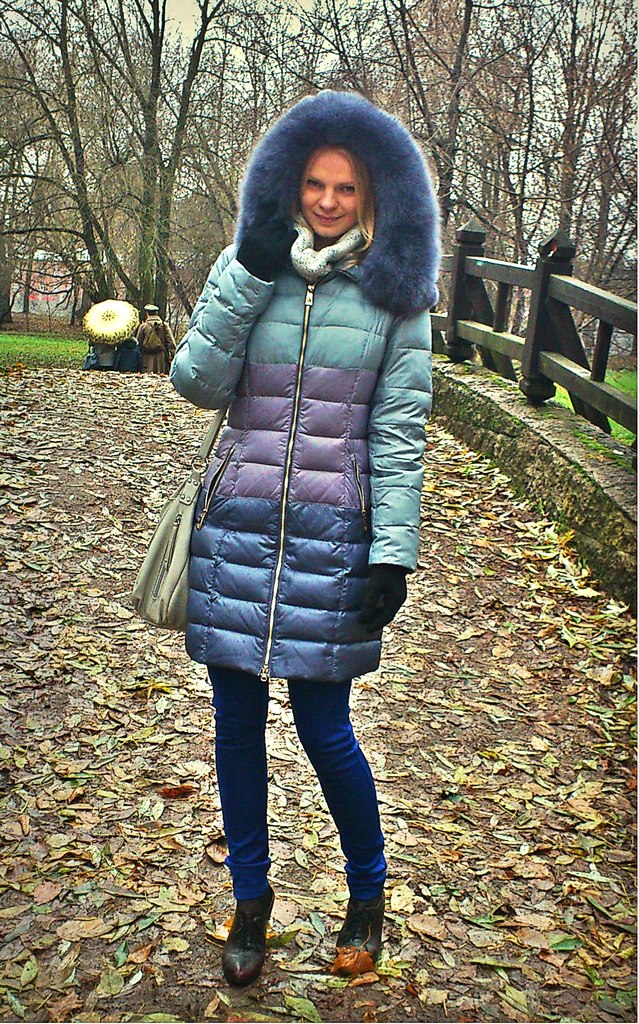 Всем привет! Меня зовут Настя, и я учусь на втором курсе отделения интегрированных коммуникаций. Я верю в то, что студенчество – это один из самых красочных и запоминающихся этапов жизни. И  насколько полными эмоций и незабываемыми будут эти годы – зависит только от нашего общего решения сделать их такими. Что нужно студенту для полного счастья? Компания близких друзей и единомышленников, эмоции, настолько яркие, чтобы и через несколько десятков лет воспоминания о студенческой жизни душу грели.  Я, как человек, часто выступающий в роли идейного вдохновителя, решила попробовать себя в роли члена Студсовета. Чтобы большой и дружной компанией сделать жизнь нашего факультета насыщенной и полной событий. Начиная от корпоративного празднования чего-нибудь интересного и заканчивая экскурсиями в города нашей страны или же в другие страны большой факультетской семьей ). Если начинать жить полной и яркой жизнью, в которой есть место не только для учебы, но и для незабываемых мероприятий, то сейчас! 